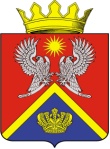 АДМИНИСТРАЦИЯ СУРОВИКИНСКОГО МУНИЦИПАЛЬНОГО РАЙОНАПОСТАНОВЛЕНИЕ – ПРОЕКТ от___________                                      № Об утверждении форм проверочных листов(списка контрольных вопросов), используемых должностными лицами администрации Суровикинского муниципального района Волгоградской области 
при осуществлении муниципального контроляна автомобильном транспорте, городском наземном электрическом транспорте и в дорожном хозяйстве вне границ населенных пунктов в границах Суровикинского муниципального района Волгоградской областиВо исполнение Федерального закона от 31 июля 2020 г. № 248-ФЗ «О государственном контроле (надзоре) и муниципальном контроле в Российской Федерации», Федерального закона от 13.07.2015 № 220-ФЗ  «Об организации регулярных перевозок пассажиров и багажа автомобильным транспортом и городским наземным электрическим транспортом в Российской Федерации и о внесении изменений в отдельные законодательные акты Российской Федерации», Закона Волгоградской области от 29.12.2015 № 230-ОД «Об отдельных вопросах организации регулярных перевозок по межмуниципальным и муниципальным маршрутам регулярных перевозок пассажиров и багажа автомобильным и городским наземным электрическим транспортом в Волгоградской области», Федеральный закон от 06.10.2003 № 131-ФЗ «Об общих принципах организации местного самоуправления в Российской Федерации», в соответствии с постановлением Правительства Российской Федерации от 27.10.2021 № 1844 «Об утверждении требований к разработке, содержанию, общественному обсуждению проектов форм проверочных листов, утверждению, применению, актуализации форм проверочных листов, а также случаев обязательного применения проверочных листов», Положением о муниципальном контроле на автомобильном транспорте, городском наземном электрическом транспорте и в дорожном хозяйстве вне границ населенных пунктов в границах Суровикинского муниципального района Волгоградской области, утвержденным решением Суровикинской районной Думы Волгоградской области от 30.07.2021 № 19/130, Уставом Суровикинского муниципального района Волгоградской области,  администрация Суровикинского муниципального района Волгоградской области постановляет:Утвердить форму проверочного листа (списка контрольных вопросов), применяемую при осуществлении муниципального контроля (надзора) на автомобильном транспорте, городском наземном электрическом транспорте и в дорожном хозяйстве, в части автомобильного транспорта, согласно приложению 1.  Утвердить форму проверочного листа (списка контрольных вопросов), применяемую при осуществлении муниципального контроля (надзора) на автомобильном транспорте, городском наземном электрическом транспорте и в дорожном хозяйстве, в части дорожного хозяйства, согласно приложению 2.  3. Контроль за исполнением настоящего постановления возложить на первого заместителя главы Суровикинского муниципального района Волгоградской области по жилищно-коммунальным вопросам, строительству и транспорту А.В. Токарева.  4.	Настоящее постановление вступает в силу с 01.03.2022, подлежит обнародованию путем размещения на информационном стенде в здании администрации Суровикинского муниципального района Волгоградской области, расположенном по адресу: Волгоградская область, г. Суровикино, ул. Ленина, 64, и размещению на официальном сайте администрации Суровикинского муниципального района Волгоградской области в информационно-телекоммуникационной сети «Интернет». Глава Суровикинскогомуниципального района                                                                      Р.А. СливаПРИЛОЖЕНИЕ 1к постановлениюадминистрации Суровикинского муниципального района от ___ _________ 2022 г. № _____Форма проверочного листа (списка контрольных вопросов), применяемого при осуществлении муниципального контроля на автомобильном транспорте, городском наземном электрическом транспорте и в дорожном хозяйстве вне границ населенных пунктов в границах Суровикинского муниципального района Волгоградской области, в части автомобильного транспорта________________________________________________________________               (наименование контрольного (надзорного) органа муниципального контроля,________________________________________________________________реквизиты нормативного правового акта об утверждении формы проверочного листа)МУНИЦИПАЛЬНЫЙ КОНТРОЛЬ НА АВТОМОБИЛЬНОМ ТРАНСПОРТЕ, ГОРОДСКОМ НАЗЕМНОМ ЭЛЕКТРИЧЕСКОМ ТРАНСПОРТЕ И В ДОРОЖНОМ ХОЗЯЙСТВЕ ВНЕ ГРАНИЦ НАСЕЛЕННЫХ ПУНКТОВ В ГРАНИЦАХ СУРОВИКИНСКОГО МУНИЦИПАЛЬНОГО РАЙОНА ВОЛГОГРАДСКОЙ ОБЛАСТИПРОВЕРОЧНЫЙ ЛИСТ(список контрольных вопросов), применяемыйпри осуществлении муниципального контроля на автомобильном транспорте, городском наземном электрическом транспорте и в дорожном хозяйстве вне границ населенных пунктов в границах Суровикинского муниципального района Волгоградской области, в части автомобильного транспортаНаименование органа контроля: Администрация Суровикинского муниципального района Волгоградской областиВид контрольного мероприятия _______________________________________________________________________________________________Объект муниципального контроля, в отношении которого проводится контрольное мероприятие_____________________________________________________________________________________________________________Фамилия, имя и отчество (при наличии) гражданина 
или индивидуального предпринимателя, его идентификационный номер налогоплательщика и (или) основной государственный регистрационный номер индивидуального предпринимателя, адрес регистрации гражданина или индивидуального предпринимателя, наименование юридического лица, его идентификационный номер налогоплательщика и (или) основной государственный регистрационный номер, адрес юридического лица 
(его филиалов, представительств, обособленных структурных подразделений), являющихся контролируемыми лицами________________________________________________________________________________5.	Место (места) проведения контрольного мероприятия с заполнением проверочного листа _______________________________________________________________________________________________________________6.	Реквизиты решения контрольного органа о проведении контрольного мероприятия, подписанного уполномоченным должностным лицом контрольного органа ________________________________________________(номер, дата решения о проведении контрольного мероприятия в отношении юридического лица, индивидуального предпринимателя, гражданина)7. Учетный номер контрольного мероприятия __________________________________________________________________8.	Должность, фамилия и инициалы должностного лица контрольного органа, в должностные обязанности которого в соответствии с положением 
о муниципальном контроле, должностным регламентом 
или должностной инструкцией входит осуществление полномочий по виду контроля, в том числе проведение контрольных мероприятий, проводящего контрольное мероприятие и заполняющего проверочный лист ________________________________________________________________________________________________________________________________________________________________________________________________________________________________________________________________________9. Перечень вопросов, отражающих содержание обязательных требований, ответы на которые свидетельствуют о соблюдении или несоблюдении контролируемым лицом обязательных требований, составляющих предмет контроля:Юридическое лицо, фамилия, имя, отчество (при наличии) индивидуальный предприниматель    ______________               _______________                                                                             подпись                                                      расшифровка подписи"____"________________20___г.Должностное лицо уполномоченного органа ОМС, осуществляющего контрольные мероприятия и заполняющего проверочный лист           ________________             ________________                                                                                    подпись                                                      расшифровка подписи"____"________________20___г.Отказ юридического лица, индивидуального предпринимателя от подписания проверочного листа_________________________________________________________________________________________________________________________________"____"________________20___г.ПРИЛОЖЕНИЕ 2к постановлениюадминистрации Суровикинского муниципального района от ___ _________ 2022 г. № _____Форма проверочного листа (список контрольных вопросов), Применяемого при осуществлении муниципального контроля на автомобильном транспорте, городском наземном электрическом транспорте и в дорожном хозяйстве вне границ населенных пунктов в границах Суровикинского муниципального района Волгоградской области, в части дорожного хозяйства________________________________________________________________               (наименование контрольного (надзорного) органа муниципального контроля,________________________________________________________________реквизиты нормативного правового акта об утверждении формы проверочного листа)МУНИЦИПАЛЬНЫЙ КОНТРОЛЬ НА АВТОМОБИЛЬНОМ ТРАНСПОРТЕ, ГОРОДСКОМ НАЗЕМНОМ ЭЛЕКТРИЧЕСКОМ ТРАНСПОРТЕ И В ДОРОЖНОМ ХОЗЯЙСТВЕ ВНЕ ГРАНИЦ НАСЕЛЕННЫХ ПУНКТОВ В ГРАНИЦАХ СУРОВИКИНСКОГО МУНИЦИПАЛЬНОГО РАЙОНА ВОЛГОГРАДСКОЙ ОБЛАСТИПРОВЕРОЧНЫЙ ЛИСТ(список контрольных вопросов), применяемыйпри осуществлении муниципального контроля на автомобильном транспорте, городском наземном электрическом транспорте и в дорожном хозяйстве вне границ населенных пунктов в границах Суровикинского муниципального района Волгоградской области, в части дорожного хозяйстваНаименование органа контроля:_______________________________ _____________________________________________________________Вид контрольного мероприятия _______________________________________________________________________________________________Объект муниципального контроля, в отношении которого проводится контрольное мероприятие_____________________________________________________________________________________________________________Фамилия, имя и отчество (при наличии) гражданина 
или индивидуального предпринимателя, его идентификационный номер налогоплательщика и (или) основной государственный регистрационный номер индивидуального предпринимателя, адрес регистрации гражданина или индивидуального предпринимателя, наименование юридического лица, его идентификационный номер налогоплательщика и (или) основной государственный регистрационный номер, адрес юридического лица 
(его филиалов, представительств, обособленных структурных подразделений), являющихся контролируемыми лицами________________________________________________________________________________5.	Место (места) проведения контрольного мероприятия с заполнением проверочного листа _______________________________________________________________________________________________________________6.	Реквизиты решения контрольного органа о проведении контрольного мероприятия, подписанного уполномоченным должностным лицом контрольного органа ________________________________________________(номер, дата решения о проведении контрольного мероприятия в отношении юридического лица, индивидуального предпринимателя, гражданина)7. Учетный номер контрольного мероприятия __________________________________________________________________8.	Должность, фамилия и инициалы должностного лица контрольного органа, в должностные обязанности которого в соответствии с положением 
о муниципальном контроле, должностным регламентом 
или должностной инструкцией входит осуществление полномочий по виду контроля, в том числе проведение контрольных мероприятий, проводящего контрольное мероприятие и заполняющего проверочный лист ________________________________________________________________________________________________________________________________________________________________________________________________________________________________________________________________________9. Перечень вопросов, отражающих содержание обязательных требований, ответы на которые свидетельствуют о соблюдении или несоблюдении контролируемым лицом обязательных требований, составляющих предмет контроля:Юридическое лицо, фамилия, имя, отчество (при наличии) индивидуальный предприниматель    ______________               _______________                                                                             подпись                                                      расшифровка подписи"____"________________20___г.Должностное лицо уполномоченного органа ОМС, осуществляющего контрольные мероприятия и заполняющего проверочный лист           ________________             ________________                                                                                    подпись                                                      расшифровка подписи"____"________________20___г.Отказ юридического лица, индивидуального предпринимателя от подписания проверочного листа_________________________________________________________________________________________________________________________________"____"________________20___г.Контролируемые объекты (виды деятельности, виды контроля)Формулировка обязательного требованияНормативный правовой акт, устанавливающий обязательное требованиеОтветы на вопросыОтветы на вопросыОтветы на вопросыПриме-чаниеКонтролируемые объекты (виды деятельности, виды контроля)Формулировка обязательного требованияНормативный правовой акт, устанавливающий обязательное требованиеданетнеприменимоПриме-чаниеосуществление перевозок по муниципальному маршруту регулярных перевозок (по нерегулируемому тарифу)Соблюдение пути следования транспортного средства по муниципальному маршруту регулярных перевозок, в том числе изменение мест нахождения начальных, промежуточных и (или) конечных остановочных пунктовп.п.3п.2 ст.11 Закона Волгоградской области от 29.12.2015 № 230-ОД «Об отдельных вопросах организации регулярных перевозок по межмуниципальным и муниципальным маршрутам регулярных перевозок пассажиров и багажа автомобильным и городским наземным электрическим транспортом в Волгоградской области» осуществление перевозок по муниципальному маршруту регулярных перевозок (по нерегулируемому тарифу)Соблюдение количества транспортных средств, используемых для регулярных перевозок и количества выполняемых рейсов, предусмотренного расписанием движения транспортных средств по муниципальному маршруту регулярных перевозокп.п.4 п.2 ст.11 Закона Волгоградской области от 29.12.2015 № 230-ОД «Об отдельных вопросах организации регулярных перевозок по межмуниципальным и муниципальным маршрутам регулярных перевозок пассажиров и багажа автомобильным и городским наземным электрическим транспортом в Волгоградской области»№ п/пПеречень вопросов, отражающих содержание обязательных требованийНормативный правовой акт, содержащий обязательные требования (реквизиты, его структурная единица)Вывод о соблюдении установленных требованийВывод о соблюдении установленных требованийВывод о соблюдении установленных требованийСпособ подтверждения соблюдения установленных требованийПримечание (обязательное заполнение в случае заполнения графы «неприменимо»)№ п/пПеречень вопросов, отражающих содержание обязательных требованийНормативный правовой акт, содержащий обязательные требования (реквизиты, его структурная единица)ДаНетНеприме-нимоСпособ подтверждения соблюдения установленных требованийПримечание (обязательное заполнение в случае заполнения графы «неприменимо»)1Паспортизация автомобильных дорогтребования ч.1 ст. 15, ч. 2 и ч. 3 ст. 17 Федерального закона от 08.11.2007 г. № 257 – ФЗ «Об автомобильных дорогах и о дорожной деятельности в Российской Федерации и о внесении изменений в отдельные законодательные акты Российской Федерации», «О безопасности дорожного движения»; пп. 4 п. 9 раздела IV «Классификации работ по капитальному ремонту, ремонту и содержанию автомобильных дорог», утвержденной приказом Министерства транспорта Российской Федерации от 16.11.2012 № 402Предоставление паспорта дороги2Временные ограничение или прекращение движения транспортных средств по автомобильным дорогамч.2 ст. 30 Федерального закона от 08.11.2007 № 257-ФЗ «Об автомобильных дорогах и о дорожной деятельности в Российской Федерации и о внесении изменений в отдельные законодательные акты Российской Федерации»;постановление Администрации Волгоградской области от 08.08.2011 № 408-п "Об утверждении Порядка осуществления временных ограничения или прекращения движения транспортных средств по автомобильным дорогам регионального или межмуниципального, местного значения Волгоградской области"Акт о введении временных ограничений3Покрытие проезжей частиТехнический регламент Таможенного союза «Безопасность автомобильных дорог» пп. а п. 13.2Обследование автомобильной дороги4ОбочинаТехнический регламент Таможенного союза «Безопасность автомобильных дорог» пп. д, г п. 13.2Обследование автомобильной дороги5Дорожные знакиТехнический регламент Таможенного союза «Безопасность автомобильных дорог» пп. а п. 13.5Обследование автомобильной дороги6Дорожная разметкаТехнический регламент Таможенного союза «Безопасность автомобильных дорог» пп. б п. 13.5Обследование автомобильной дороги7Очистка покрытия от снегаТехнический регламент Таможенного союза «Безопасность автомобильных дорог» п. 13.9Обследование автомобильной дороги8Ликвидация зимней скользкостиТехнический регламент Таможенного союза «Безопасность автомобильных дорог» п. 13.9Обследование автомобильной дороги